FOTO RALLYEPŘIŘAĎ SPRÁVNĚ K FOTCE ADRESU-ZDE MÁTE 12 FOTEK + 13 ADRES VAŠIM ÚKOLEM JE NA DANÉ ADRESE NAJÍT MÍSTO Z FOTKY A SPRÁVNĚ PŘIŘADIT A POZOOR JEDNA ADRESA JE TAM NAVÍC, ABYCHOM VÁS ZMÁTLI :DPŘEJEME PŘÍJEMNOU ZÁBAVU PŘI HLEDÁNÍVAŠE MŠ TYRŠOVKA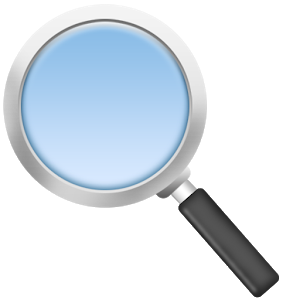 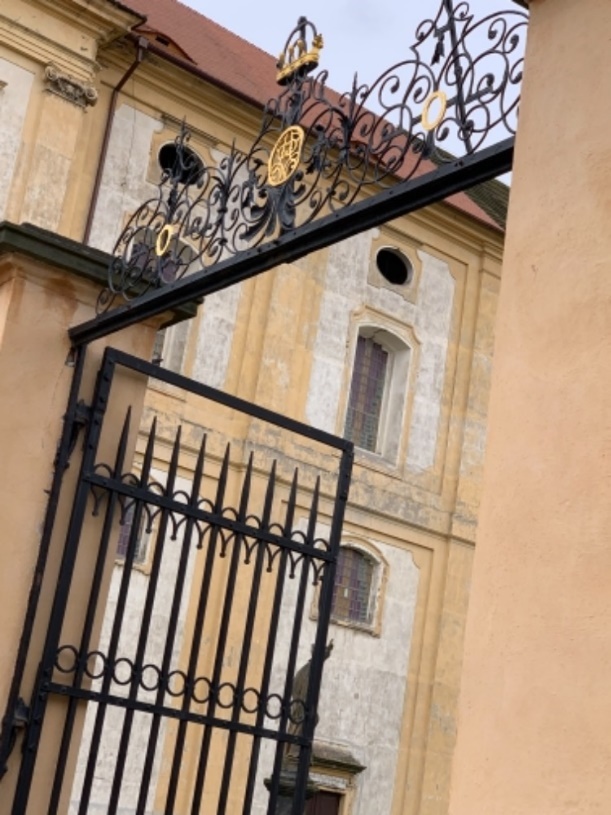 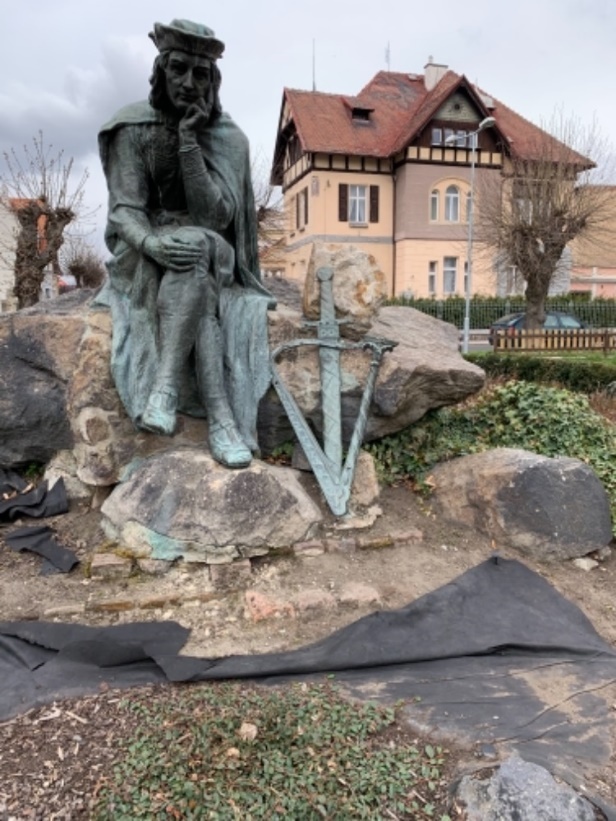 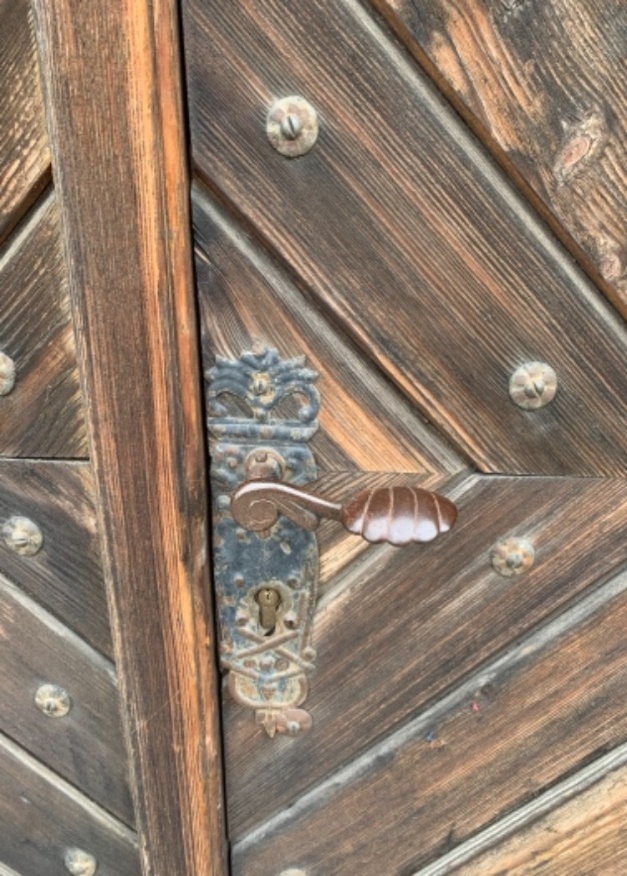 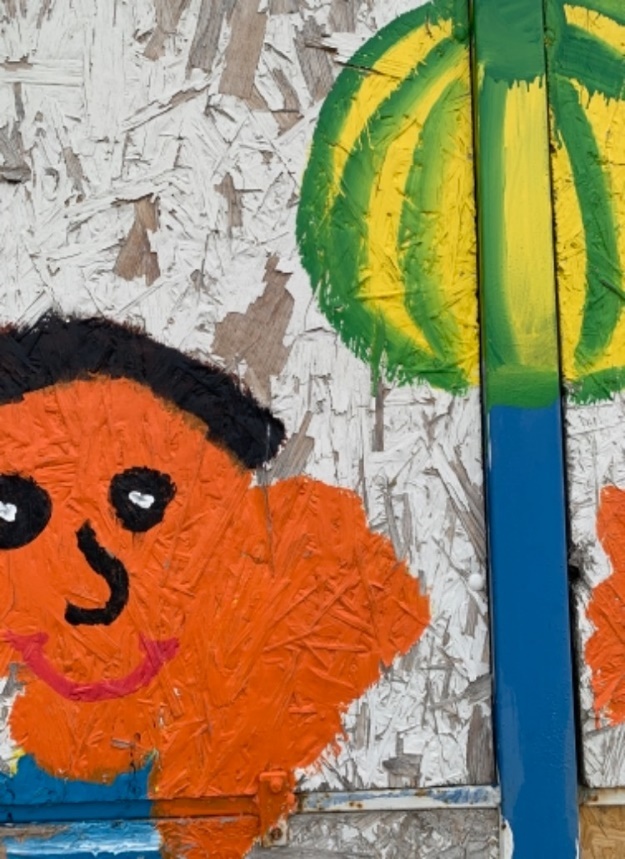 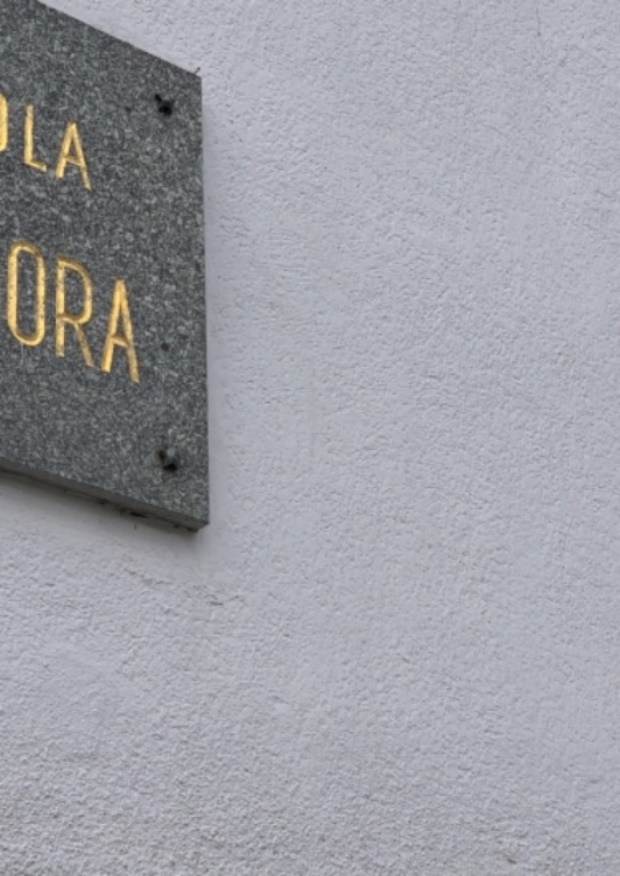 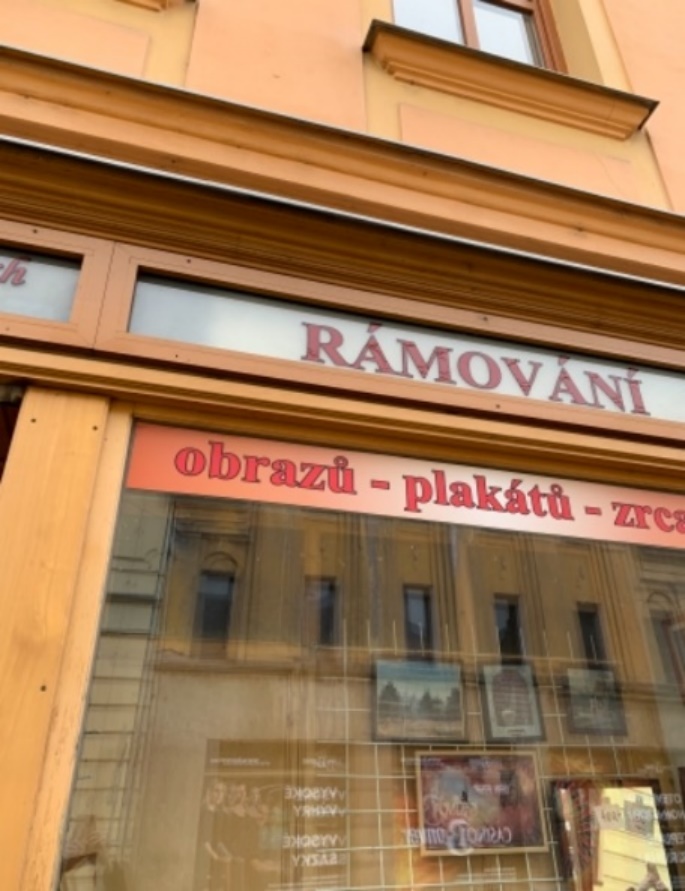 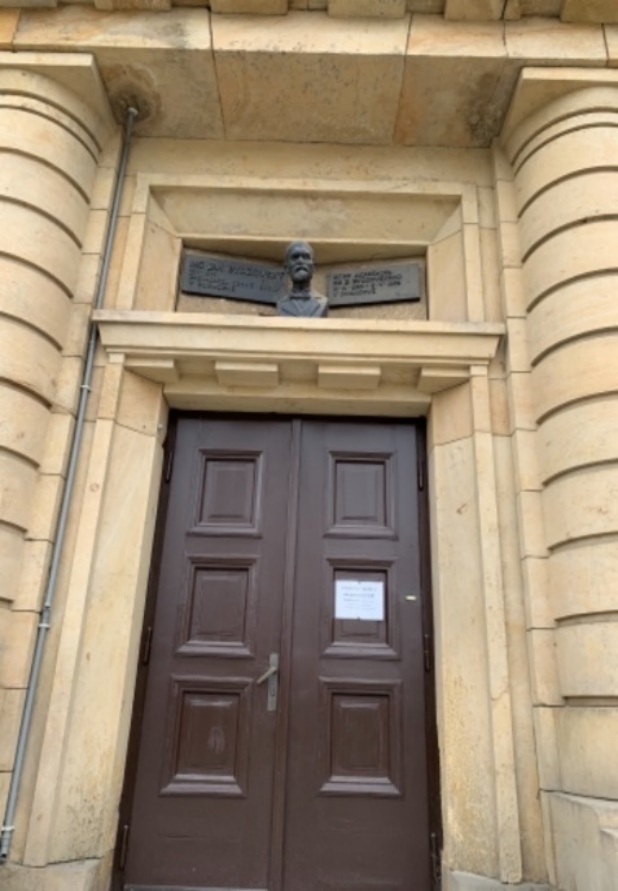 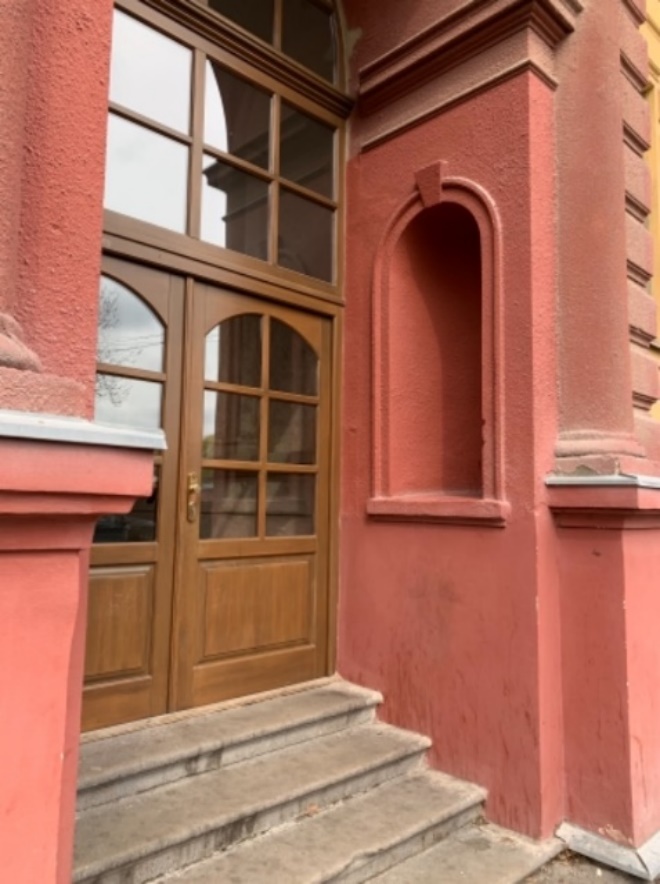 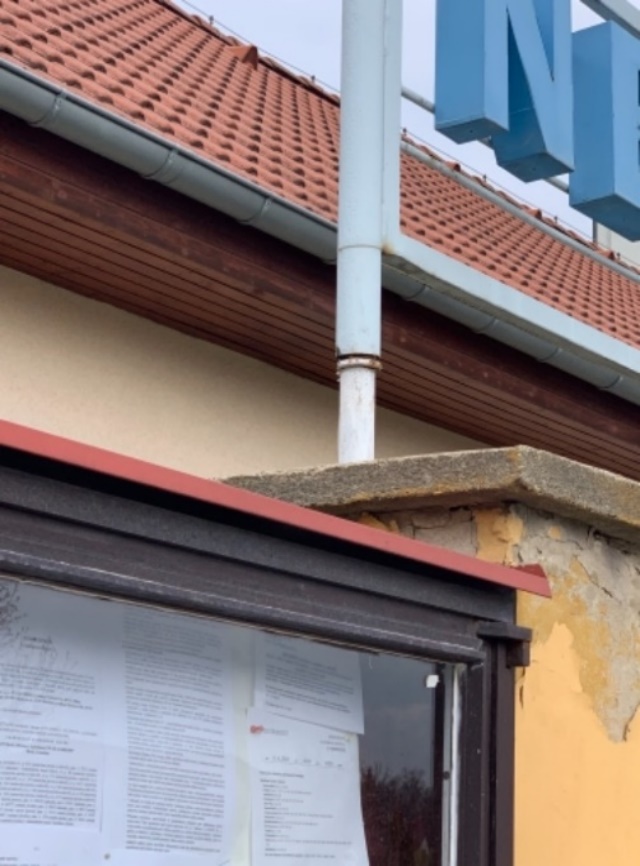 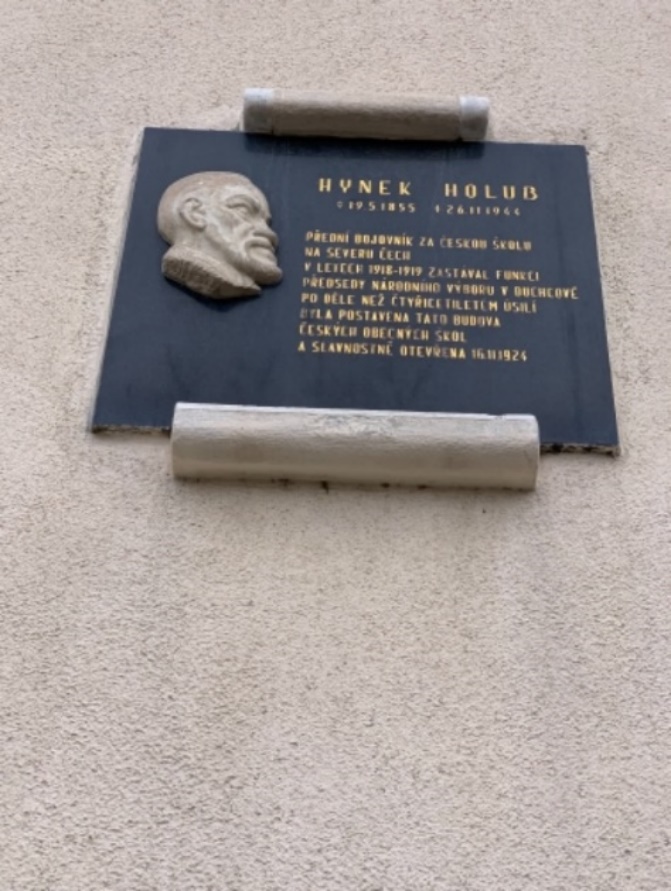 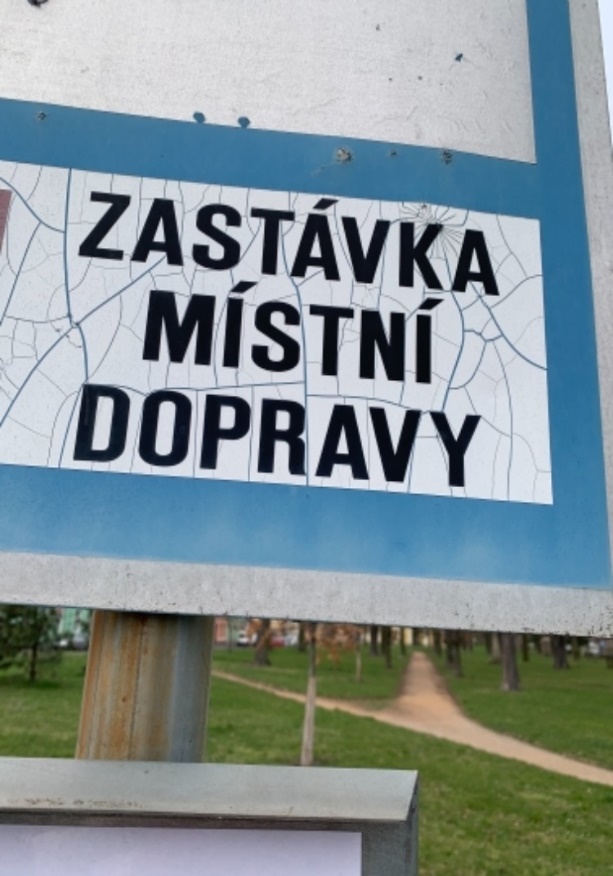 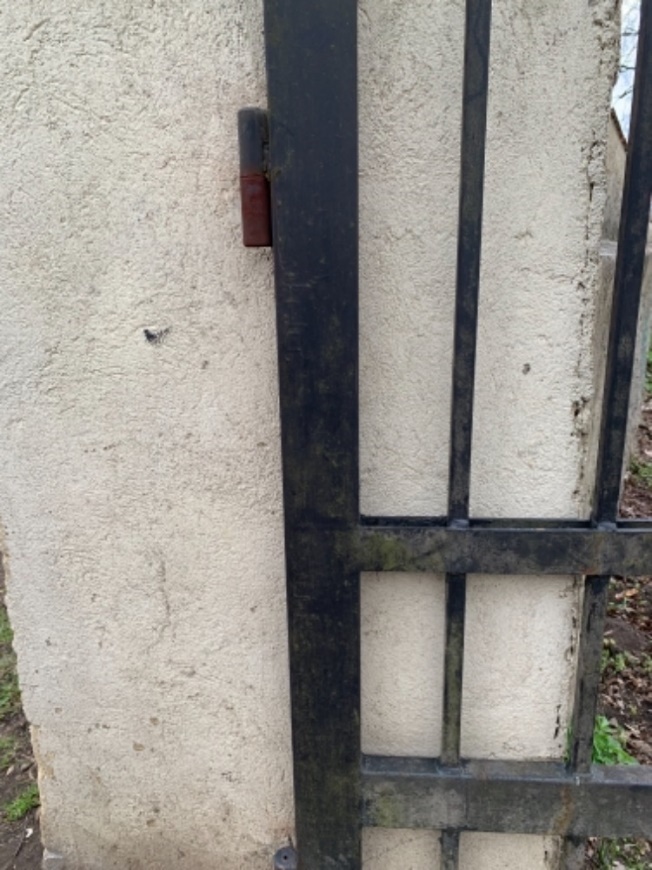 1.  HORSKÁ CESTA 6-18, DUCHCOV2.NEMOCNIČNÍ, DUCHCOV3.OSECKÁ 794/1, DUCHCOV4. TEPLICKÁ 1277/150, DUCHCOV5.ŠKOLNÍ 1505, DUCHCOV6. JUNGMANOVA 2-4, DUCHCOV7. MASARYKOVA 909/12, DUCHCOV8. HUSOVA, DUCHCOV9.MASARYKOVA 73/3, DUCHCOV10. TYRŠOVA310/2, DUCHCOV11. MĚSTSKÉ PŘÍKOPY 105/2, DUCHCOV12. HUSOVA 101/45, DUCHCOV13. LÍPOVÁ, DUCHCOVABCDEFGHCHIJK